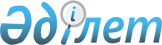 О внесении изменений в решение Аксуского городского маслихата (XXV сессия, V созыв) от 25 декабря 2013 года № 171/25 "О бюджете города Аксу на 2014 - 2016 годы"Решение маслихата города Аксу Павлодарской области от 17 июня 2014 года № 235/33. Зарегистрировано Департаментом юстиции Павлодарской области 27 июня 2014 года № 3858      Примечание РЦПИ.

      В тексте документа сохранена пунктуация и орфография оригинала.

      В соответствии с пунктом 4 статьи 106 Бюджетного кодекса Республики Казахстан, с подпунктом 1) пункта 1 статьи 6 Закона Республики Казахстан "О местном государственном управлении и самоуправлении в Республике Казахстан" Аксуский городской маслихат РЕШИЛ:



      1. Внести в решение Аксуского городского маслихата (XXV сессия, V созыв) от 25 декабря 2013 года № 171/25 "О бюджете города Аксу на 2014 - 2016 годы" (зарегистрированное в Реестре государственной регистрации нормативных правовых актов за № 3658, опубликованное 18 января 2014 года в газете "Аксу жолы", "Новый Путь" № 5) следующие изменения:



      в пункте 1:

      в подпункте 2) цифры "7960695" заменить цифрами "7975695";

      в подпункте 5) цифры "-365320" заменить цифрами "-380320";

      в подпункте 6) цифры "365320" заменить цифрами "380320";



      приложения 1, 5 к указанному решению изложить в новой редакции согласно приложениям 1, 2 к настоящему решению.



      2. Контроль за выполнением данного решения возложить на постоянную комиссию по вопросам экономики и бюджета городского маслихата.



      3. Настоящее решение вводится в действие с 1 января 2014 года.      Председатель сессии                        Т. Носачева      Секретарь городского

      маслихата                                  М. Омаргалиев

Приложение 1        

к решению Аксуского    

городского маслихата    

(XXXIII внеочередная сессия,

V созыв) от 17 июня     

2014 года № 235/33     Приложение 1         

к решению Аксуского     

городского маслихата     

(XXV сессия, V созыв)     

от 25 декабря 2013 года № 171/25 Бюджет города Аксу на 2014 год

Приложение 2        

к решению Аксуского    

городского маслихата    

(XXXIII внеочередная сессия,

V созыв) от 17 июня     

2014 года № 235/33     Приложение 5         

к решению Аксуского     

городского маслихата     

(XXV сессия, V созыв)     

от 25 декабря 2013 года № 171/25 Перечень бюджетных программ на 2014 год

по сельскому округу им. М. Омарова Перечень бюджетных программ на 2014 год

по Кызылжарскому сельскому округу Перечень бюджетных программ на 2014 год

по Евгеньевскому сельскому округу Перечень бюджетных программ на 2014 год

по Алгабасскому сельскому округу Перечень бюджетных программ на 2014 год

по Достыкскому сельскому округу Перечень бюджетных программ на 2014 год

по Калкаманскому сельскому округу
					© 2012. РГП на ПХВ «Институт законодательства и правовой информации Республики Казахстан» Министерства юстиции Республики Казахстан
				КатегорияКатегорияКатегорияКатегорияКатегорияСумма (тысяч тенге)КлассКлассКлассКлассСумма (тысяч тенге)ПодклассПодклассПодклассСумма (тысяч тенге)НаименованиеНаименованиеСумма (тысяч тенге)123456I. Доходы78695701Налоговые поступления495743101Подоходный налог24998692Индивидуальный подоходный налог249986903Социальный налог13644751Социальный налог136447504Налоги на собственность9791621Налоги на имущество6404693Земельный налог2530934Налог на транспортные средства832005Единый земельный налог240005Внутренние налоги на товары, работы и услуги1017252Акцизы51003Поступления за использование природных и других ресурсов820004Сборы за ведение предпринимательской и профессиональной деятельности143005Налог на игорный бизнес32508Обязательные платежи, взимаемые за совершение юридически значимых действий и (или) выдачу документов уполномоченными на то государственными органами или должностными лицами122001Государственная пошлина122002Неналоговые поступления548401Доходы от государственной собственности54845Доходы от аренды имущества, находящегося в государственной собственности54347Вознаграждения по кредитам, выданным из государственного бюджета5006Прочие неналоговые поступления01Прочие неналоговые поступления03Поступления от продажи основного капитала50701Продажа государственного имущества, закрепленного за государственными учреждениями01Продажа государственного имущества, закрепленного за государственными учреждениями003Продажа земли и нематериальных активов5071Продажа земли72Продажа нематериальных активов5004Поступления трансфертов290614802Трансферты из вышестоящих органов государственного управления2906148Функциональная группаФункциональная группаФункциональная группаФункциональная группаФункциональная группаСумма (тысяч тенге)Функциональная подгруппаФункциональная подгруппаФункциональная подгруппаФункциональная подгруппаСумма (тысяч тенге)Администратор бюджетных программАдминистратор бюджетных программАдминистратор бюджетных программСумма (тысяч тенге)ПрограммаПрограммаСумма (тысяч тенге)ПодпрограммаСумма (тысяч тенге)II. Затраты797569501Государственные услуги общего характера3068231Представительные, исполнительные и другие органы, выполняющие общие функции государственного управления253929112Аппарат маслихата района (города областного значения)20766001Услуги по обеспечению деятельности маслихата района (города областного значения)14183003Капитальные расходы государственного органа6583122Аппарат акима района (города областного значения)101924001Услуги по обеспечению деятельности акима района (города областного значения)99924003Капитальные расходы государственного органа2000123Аппарат акима района в городе, города районного значения, поселка, села, сельского округа131239001Услуги по обеспечению деятельности акима района в городе, города районного значения, поселка, села, сельского округа100661022Капитальные расходы государственного органа305782Финансовая деятельность34531452Отдел финансов района (города областного значения)34531001Услуги по реализации государственной политики в области исполнения бюджета района (города областного значения) и управления коммунальной собственностью района (города областного значения)27672003Проведение оценки имущества в целях налогообложения2001010Приватизация, управление коммунальным имуществом, постприватизационная деятельность и регулирование споров, связанных с этим803011Учет, хранение, оценка и реализация имущества, поступившего в коммунальную собственность40555Планирование и статистическая деятельность34334453Отдел экономики и бюджетного планирования района (города областного значения)16633001Услуги по реализации государственной политики в области формирования и развития экономической политики, системы государственного планирования и управления района (города областного значения)16333004Капитальные расходы государственного органа3009Прочие государственные услуги общего характера1730467Отдел строительства района (города областного значения)1730040Развитие объектов государственных органов173002Оборона383521Военные нужды31352122Аппарат акима района (города областного значения)31352005Мероприятия в рамках исполнения всеобщей воинской обязанности313522Организация работы по чрезвычайным ситуациям7000122Аппарат акима района (города областного значения)7000007Мероприятия по профилактике и тушению степных пожаров районного (городского) масштаба, а также пожаров в населенных пунктах, в которых не созданы органы государственной противопожарной службы700003Общественный порядок, безопасность, правовая, судебная, уголовно-исполнительная деятельность330001Правоохранительная деятельность4500467Отдел строительства района (города областного значения)4500066Строительство объектов общественного порядка и безопасности45009Прочие услуги в области общественного порядка и безопасности28500458Отдел жилищно-коммунального хозяйства, пассажирского транспорта и автомобильных дорог района (города областного значения)28500021Обеспечение безопасности дорожного движения в населенных пунктах2850004Образование34790731Дошкольное воспитание и обучение758308123Аппарат акима района в городе, города районного значения, поселка, села, сельского округа45787004Обеспечение деятельности организаций дошкольного воспитания и обучения45787464Отдел образования района (города областного значения)712521009Обеспечение деятельности организаций дошкольного воспитания и обучения316445040Реализация государственного образовательного заказа в дошкольных организациях образования3960762Начальное, основное среднее и общее среднее образование2144368123Аппарат акима района в городе, города районного значения, поселка, села, сельского округа14591005Организация бесплатного подвоза учащихся до школы и обратно в сельской местности14591464Отдел образования района (города областного значения)2129777003Общеобразовательное обучение2038579006Дополнительное образование для детей911989Прочие услуги в области образования576397464Отдел образования района (города областного значения)245047001Услуги по реализации государственной политики на местном уровне в области образования22255005Приобретение и доставка учебников, учебно-методических комплексов для государственных учреждений образования района (города областного значения)61600007Проведение школьных олимпиад, внешкольных мероприятий и конкурсов районного (городского) масштаба7500012Капитальные расходы государственного органа200015Ежемесячная выплата денежных средств опекунам (попечителям) на содержание ребенка-сироты (детей-сирот), и ребенка (детей), оставшихся без попечения родителей28532067Капитальные расходы подведомственных государственных учреждений и организаций124960467Отдел строительства района (города областного значения)331350037Строительство и реконструкция объектов образования33135006Социальная помощь и социальное обеспечение3489122Социальная помощь306848123Аппарат акима района в городе, города районного значения, поселка, села, сельского округа17133003Оказание социальной помощи нуждающимся гражданам на дому17133451Отдел занятости и социальных программ района (города областного значения)288810002Программа занятости65645004Оказание социальной помощи на приобретение топлива специалистам здравоохранения, образования, социального обеспечения, культуры, спорта и ветеринарии в сельской местности в соответствии с законодательством Республики Казахстан8130005Государственная адресная социальная помощь4134006Оказание жилищной помощи40000007Социальная помощь отдельным категориям нуждающихся граждан по решению местных представительных органов89732010Материальное обеспечение детей-инвалидов, воспитывающихся и обучающихся на дому2667013Социальная адаптация лиц, не имеющих определенного места жительства14817014Оказание социальной помощи нуждающимся гражданам на дому27247016Государственные пособия на детей до 18 лет5936017Обеспечение нуждающихся инвалидов обязательными гигиеническими средствами и предоставление услуг специалистами жестового языка, индивидуальными помощниками в соответствии с индивидуальной программой реабилитации инвалида30502464Отдел образования района (города областного значения)905008Социальная поддержка обучающихся и воспитанников организаций образования очной формы обучения в виде льготного проезда на общественном транспорте (кроме такси) по решению местных представительных органов9059Прочие услуги в области социальной помощи и социального обеспечения42064451Отдел занятости и социальных программ района (города областного значения)40840001Услуги по реализации государственной политики на местном уровне в области обеспечения занятости и реализации социальных программ для населения38910011Оплата услуг по зачислению, выплате и доставке пособии и других социальных выплат980021Капитальные расходы государственного органа950458Отдел жилищно-коммунального хозяйства, пассажирского транспорта и автомобильных дорог района (города областного значения)1224050Реализация Плана мероприятий по обеспечению прав и улучшению качества жизни инвалидов122407Жилищно-коммунальное хозяйство15564371Жилищное хозяйство828366458Отдел жилищно-коммунального хозяйства, пассажирского транспорта и автомобильных дорог района (города областного значения)31149003Организация сохранения государственного жилищного фонда15000004Обеспечение жильем отдельных категорий граждан10000041Ремонт и благоустройство объектов в рамках развития городов и сельских населенных пунктов по "Дорожной карте Занятости - 2020"3524049Проведение энергетического аудита многоквартирных жилых домов2625464Отдел образования района (города областного значения)5587026Ремонт объектов в рамках развития городов и сельских населенных пунктов по "Дорожной карте Занятости - 2020"5587467Отдел строительства района (города областного значения)779180003Проектирование, строительство и (или) приобретение жилья коммунального жилищного фонда738960004Проектирование, развитие, обустройство и (или) приобретение инженерно-коммуникационной инфраструктуры36020072Строительство и (или)приобретение служебного жилища, развитие и (или) приобретение инженерно-коммуникационной инфраструктуры и строительство, приобритение, достройка общежитий для молодежи в рамках "Дорожной карты Занятости - 2020"4200479Отдел жилищной инспекции района (города областного значения)12450001Услуги по реализации государственной политики на местном уровне в области жилищного фонда12400005Капитальные расходы государственного органа502Коммунальное хозяйство266469123Аппарат акима района в городе, города районного значения, поселка, села, сельского округа16354014Организация водоснабжения населенных пунктов16354458Отдел жилищно-коммунального хозяйства, пассажирского транспорта и автомобильных дорог района (города областного значения)9115012Функционирование системы водоснабжения и водоотведения9115467Отдел строительства района (города областного значения)241000006Развитие системы водоснабжения и водоотведения1000058Развитие системы водоснабжения и водоотведения в сельских населенных пунктах2400003Благоустройство населенных пунктов461602123Аппарат акима района в городе, города районного значения, поселка, села, сельского округа19461008Освещение улиц населенных пунктов18561011Благоустройство и озеленение населенных пунктов900458Отдел жилищно-коммунального хозяйства, пассажирского транспорта и автомобильных дорог района (города областного значения)442141015Освещение улиц населенных пунктов62980016Обеспечение санитарии населенных пунктов54229017Содержание мест захоронений и захоронение безродных2550018Благоустройство и озеленение населенных пунктов32238208Культура, спорт, туризм и информационное пространство4060611Деятельность в области культуры208034123Аппарат акима района в городе, города районного значения, поселка, села, сельского округа20368006Поддержка культурно-досуговой работы на местном уровне20368455Отдел культуры и развития языков района (города областного значения)186104003Поддержка культурно-досуговой работы186104467Отдел строительства района (города областного значения)1562011Развитие объектов культуры15622Спорт97951465Отдел физической культуры и спорта района (города областного значения)91926001Услуги по реализации государственной политики на местном уровне в сфере физической культуры и спорта12941005Развитие массового спорта и национальных видов спорта14350006Проведение спортивных соревнований на районном (города областного значения) уровне59285007Подготовка и участие членов сборных команд района (города областного значения) по различным видам спорта на областных спортивных соревнованиях5350467Отдел строительства района (города областного значения)6025008Развитие объектов спорта60253Информационное пространство70298455Отдел культуры и развития языков района (города областного значения)41117006Функционирование районных (городских) библиотек37767007Развитие государственного языка и других языков народа Казахстана3350456Отдел внутренней политики района (города областного значения)29181002Услуги по проведению государственной информационной политики через газеты и журналы16210005Услуги по проведению государственной информационной политики через телерадиовещание129719Прочие услуги по организации культуры, спорта, туризма и информационного пространства29778455Отдел культуры и развития языков района (города областного значения)9423001Услуги по реализации государственной политики на местном уровне в области развития языков и культуры9123032Капитальные расходы подведомственных государственных учреждений и организаций300456Отдел внутренней политики района (города областного значения)20355001Услуги по реализации государственной политики на местном уровне в области информации, укрепления государственности и формирования социального оптимизма граждан10472003Реализация мероприятий в сфере молодежной политики9523006Капитальные расходы государственного органа3609Топливно-энергетический комплекс и недропользование182349Прочие услуги в области топливно-энергетического комплекса и недропользования18234458Отдел жилищно-коммунального хозяйства, пассажирского транспорта и автомобильных дорог района (города областного значения)15900019Развитие теплоэнергетической системы15900467Отдел строительства района (города областного значения)2334009Развитие теплоэнергетической системы233410Сельское, водное, лесное, рыбное хозяйство, особо охраняемые природные территории, охрана окружающей среды и животного мира, земельные отношения1567361Сельское хозяйство78627453Отдел экономики и бюджетного планирования района (города областного значения)15761099Реализация мер по оказанию социальной поддержки специалистов15761462Отдел сельского хозяйства района (города областного значения)18204001Услуги по реализации государственной политики на местном уровне в сфере сельского хозяйства17958006Капитальные расходы государственного органа246473Отдел ветеринарии района (города областного значения)44662001Услуги по реализации государственной политики на местном уровне в сфере ветеринарии22061003Капитальные расходы государственного органа2000005Обеспечение функционирования скотомогильников (биотермических ям)6000007Организация отлова и уничтожения бродячих собак и кошек6480008Возмещение владельцам стоимости изымаемых и уничтожаемых больных животных, продуктов и сырья животного происхождения81216Земельные отношения40108463Отдел земельных отношений района (города областного значения)40108001Услуги по реализации государственной политики в области регулирования земельных отношений на территории района (города областного значения)15044006Землеустройство, проводимое при установлении границ районов, городов областного значения, районного значения, сельских округов, поселков, сел24564007Капитальные расходы государственного органа5009Прочие услуги в области сельского, водного, лесного, рыбного хозяйства, охраны окружающей среды и земельных отношений38001473Отдел ветеринарии района (города областного значения)38001011Проведение противоэпизоотических мероприятий3800111Промышленность, архитектурная, градостроительная и строительная деятельность523532Архитектурная, градостроительная и строительная деятельность52353467Отдел строительства района (города областного значения)17433001Услуги по реализации государственной политики на местном уровне в области строительства17303017Капитальные расходы государственного органа130468Отдел архитектуры и градостроительства района (города областного значения)34920001Услуги по реализации государственной политики в области архитектуры и градостроительства на местном уровне10606003Разработка схем градостроительного развития территории района и генеральных планов населенных пунктов23929004Капитальные расходы государственного органа38512Транспорт и коммуникация1238301Автомобильный транспорт85000123Аппарат акима района в городе, города районного значения, поселка, села, сельского округа3900013Обеспечение функционирования автомобильных дорог в городах районного значения, поселках, селах, сельских округах3900458Отдел жилищно-коммунального хозяйства, пассажирского транспорта и автомобильных дорог района (города областного значения)81100023Обеспечение функционирования автомобильных дорог811009Прочие услуги в сфере транспорта и коммуникаций38830458Отдел жилищно-коммунального хозяйства, пассажирского транспорта и автомобильных дорог района (города областного значения)38830024Организация внутрипоселковых (внутригородских), пригородных и внутрирайонных общественных пассажирских перевозок3883013Прочие11012353Поддержка предпринимательской деятельности и защита конкуренции10080469Отдел предпринимательства района (города областного значения)10080001Услуги по реализации государственной политики на местном уровне в области развития предпринимательства и промышленности8580003Поддержка предпринимательской деятельности15009Прочие1091155123Аппарат акима района в городе, города районного значения, поселка, села, сельского округа21550040Реализация мер по содействию экономическому развитию регионов в рамках программы "Развитие регионов"21550452Отдел финансов района (города областного значения)12000012Резерв местного исполнительного органа района (города областного значения)12000453Отдел экономики и бюджетного планирования района (города областного значения)3000003Разработка технико-экономического обоснования местных бюджетных инвестиционных проектов и концессионных проектов и проведение его экспертизы3000458Отдел жилищно-коммунального хозяйства, пассажирского транспорта и автомобильных дорог района (города областного значения)414568001Услуги по реализации государственной политики на местном уровне в области жилищно-коммунального хозяйства, пассажирского транспорта и автомобильных дорог26942044Текущее обустройство моногородов в рамках программы развития моногородов на 2012 - 2020 годы185404085Реализация бюджетных инвестиционных проектов в рамках Программы развития моногородов на 2012 - 2020 годы202222467Отдел строительства района (города областного значения)530037085Реализация бюджетных инвестиционных проектов в рамках Программы развития моногородов на 2012 - 2020 годы530037469Отдел предпринимательства района (города областного значения)110000033Субсидирование процентной ставки по кредитам для реализации проекта в рамках Программы развития моногородов на 2012 - 2020 годы100000034Предоставление грантов на развитие новых производств а рамках программы развития моногородов на 2012 - 2020 годы1000014Обслуживание долга501Обслуживание долга50452Отдел финансов района (города областного значения)50013Обслуживание долга местных исполнительных органов по выплате вознаграждений и иных платежей по займам из областного бюджета5015Трансферты3545991Трансферты354599452Отдел финансов района (города областного значения)354599006Возврат неиспользованных (недоиспользованных) целевых трансфертов55223007Бюджетные изъятия299376III. Чистое бюджетное кредитование125695Бюджетные кредиты13715710Сельское, водное, лесное, рыбное хозяйство, особо охраняемые природные территории, охрана окружающей среды и животного мира, земельные отношения718611Сельское хозяйство71861453Отдел экономики и бюджетного планирования района (города областного значения)71861006Бюджетные кредиты для реализации мер социальной поддержки специалистов7186113Прочие652969Прочие65296469Отдел предпринимательства района (города областного значения)65296008Содействие развитию предпринимательства в моногородах652965Погашение бюджетных кредитов1146201Погашение бюджетных кредитов114621Погашение бюджетных кредитов, выданных из государственного бюджета11462013Погашение бюджетных кредитов, выданных из местного бюджета физическим лицам11462IV. Сальдо по операциям с финансовыми активами148500Приобретение финансовых активов14850013Прочие1485009Прочие148500458Отдел жилищно-коммунального хозяйства, пассажирского транспорта и автомобильных дорог района (города областного значения)148500060Увеличение уставных капиталов специализированных уполномоченных организаций110000065Формирование или увеличение уставного капитала юридических лиц38500V. Дефицит бюджета-380320VI. Финансирование дефицита бюджета380320Функциональная группаФункциональная группаФункциональная группаФункциональная группаФункциональная группаФункциональная группаПодфункцияПодфункцияПодфункцияПодфункцияПодфункцияАдминистратор бюджетных программАдминистратор бюджетных программАдминистратор бюджетных программАдминистратор бюджетных программПрограммаПрограммаПрограмма1234561Государственные услуги общего характера1Представительные, исполнительные и другие органы, выполняющие общие функции государственного управления123Аппарат акима района в городе, города районного значения, поселка, аула (села), аульного (сельского) округа001Функционирование аппарата акима района в городе, города районного значения, поселка, аула (села), аульного (сельского) округа4Образование2Начальное общее, основное общее, среднее общее образование123Аппарат акима района в городе, города районного значения, поселка, аула (села), аульного (сельского) округа005Организация бесплатного подвоза учащихся до школы и обратно в аульной (сельской) местности6Социальная помощь и социальное обеспечение2Социальная помощь123Аппарат акима района в городе, города районного значения, поселка, аула (села), аульного (сельского) округа003Оказание социальной помощи нуждающимся гражданам на дому7Жилищно-коммунальное хозяйство2Коммунальное хозяйство123Аппарат акима района в городе, города районного значения, поселка, аула (села), аульного (сельского) округа014Организация водоснабжения населенных пунктов3Благоустройство населенных пунктов123Аппарат акима района в городе, города районного значения, поселка, аула (села), аульного (сельского) округа008Освещение улиц населенных пунктов011Благоустройство и озеленение населенных пунктов12Транспорт и коммуникации1Автомобильный транспорт123Аппарат акима района в городе, города районного значения, поселка, аула (села), аульного (сельского) округа013Обеспечение функционирования автомобильных дорог в городах районного значения, поселках, аулах (селах), аульных (сельских) округахФункциональная группаФункциональная группаФункциональная группаФункциональная группаФункциональная группаФункциональная группаПодфункцияПодфункцияПодфункцияПодфункцияПодфункцияАдминистратор бюджетных программАдминистратор бюджетных программАдминистратор бюджетных программАдминистратор бюджетных программПрограммаПрограммаПрограмма1234561Государственные услуги общего характера1Представительные, исполнительные и другие органы, выполняющие общие функции государственного управления123Аппарат акима района в городе, города районного значения, поселка, аула (села), аульного (сельского) округа001Функционирование аппарата акима района в городе, города районного значения, поселка, аула (села), аульного (сельского) округа4Образование2Начальное общее, основное общее, среднее общее образование123Аппарат акима района в городе, города районного значения, поселка, аула (села), аульного (сельского) округа005Организация бесплатного подвоза учащихся до школы и обратно в аульной (сельской) местности6Социальная помощь и социальное обеспечение2Социальная помощь123Аппарат акима района в городе, города районного значения, поселка, аула (села), аульного (сельского) округа003Оказание социальной помощи нуждающимся гражданам на дому7Жилищно-коммунальное хозяйство2Коммунальное хозяйство123Аппарат акима района в городе, города районного значения, поселка, аула (села), аульного (сельского) округа014Организация водоснабжения населенных пунктов3Благоустройство населенных пунктов123Аппарат акима района в городе, города районного значения, поселка, аула (села), аульного (сельского) округа008Освещение улиц населенных пунктов011Благоустройство и озеленение населенных пунктов12Транспорт и коммуникации1Автомобильный транспорт123Аппарат акима района в городе, города районного значения, поселка, аула (села), аульного (сельского) округа013Обеспечение функционирования автомобильных дорог в городах районного значения, поселках, аулах (селах), аульных (сельских) округахФункциональная группаФункциональная группаФункциональная группаФункциональная группаФункциональная группаФункциональная группаПодфункцияПодфункцияПодфункцияПодфункцияПодфункцияАдминистратор бюджетных программАдминистратор бюджетных программАдминистратор бюджетных программАдминистратор бюджетных программПрограммаПрограммаПрограмма1234561Государственные услуги общего характера1Представительные, исполнительные и другие органы, выполняющие общие функции государственного управления123Аппарат акима района в городе, города районного значения, поселка, аула (села), аульного (сельского) округа001Функционирование аппарата акима района в городе, города районного значения, поселка, аула (села), аульного (сельского) округа6Социальная помощь и социальное обеспечение2Социальная помощь123Аппарат акима района в городе, города районного значения, поселка, аула (села), аульного (сельского) округа003Оказание социальной помощи нуждающимся гражданам на дому7Жилищно-коммунальное хозяйство2Коммунальное хозяйство123Аппарат акима района в городе, города районного значения, поселка, аула (села), аульного (сельского) округа014Организация водоснабжения населенных пунктов3Благоустройство населенных пунктов123Аппарат акима района в городе, города районного значения, поселка, аула (села), аульного (сельского) округа008Освещение улиц населенных пунктов011Благоустройство и озеленение населенных пунктов12Транспорт и коммуникации1Автомобильный транспорт123Аппарат акима района в городе, города районного значения, поселка, аула (села), аульного (сельского) округа013Обеспечение функционирования автомобильных дорог в городах районного значения, поселках, аулах (селах), аульных (сельских) округахФункциональная группаФункциональная группаФункциональная группаФункциональная группаФункциональная группаФункциональная группаПодфункцияПодфункцияПодфункцияПодфункцияПодфункцияАдминистратор бюджетных программАдминистратор бюджетных программАдминистратор бюджетных программАдминистратор бюджетных программПрограммаПрограммаПрограмма1234561Государственные услуги общего характера1Представительные, исполнительные и другие органы, выполняющие общие функции государственного управления123Аппарат акима района в городе, города районного значения, поселка, аула (села), аульного (сельского) округа001Функционирование аппарата акима района в городе, города районного значения, поселка, аула (села), аульного (сельского) округа6Социальная помощь и социальное обеспечение2Социальная помощь123Аппарат акима района в городе, города районного значения, поселка, аула (села), аульного (сельского) округа003Оказание социальной помощи нуждающимся гражданам на дому7Жилищно-коммунальное хозяйство2Коммунальное хозяйство123Аппарат акима района в городе, города районного значения, поселка, аула (села), аульного (сельского) округа014Организация водоснабжения населенных пунктов3Благоустройство населенных пунктов123Аппарат акима района в городе, города районного значения, поселка, аула (села), аульного (сельского) округа008Освещение улиц населенных пунктов011Благоустройство и озеленение населенных пунктов12Транспорт и коммуникации1Автомобильный транспорт123Аппарат акима района в городе, города районного значения, поселка, аула (села), аульного (сельского) округа013Обеспечение функционирования автомобильных дорог в городах районного значения, поселках, аулах (селах), аульных (сельских) округахФункциональная группаФункциональная группаФункциональная группаФункциональная группаФункциональная группаФункциональная группаПодфункцияПодфункцияПодфункцияПодфункцияПодфункцияАдминистратор бюджетных программАдминистратор бюджетных программАдминистратор бюджетных программАдминистратор бюджетных программПрограммаПрограммаПрограмма1234561Государственные услуги общего характера1Представительные, исполнительные и другие органы, выполняющие общие функции государственного управления123Аппарат акима района в городе, города районного значения, поселка, аула (села), аульного (сельского) округа001Функционирование аппарата акима района в городе, города районного значения, поселка, аула (села), аульного (сельского) округа4Образование2Начальное общее, основное общее, среднее общее образование123Аппарат акима района в городе, города районного значения, поселка, аула (села), аульного (сельского) округа005Организация бесплатного подвоза учащихся до школы и обратно в аульной (сельской) местности6Социальная помощь и социальное обеспечение2Социальная помощь123Аппарат акима района в городе, города районного значения, поселка, аула (села), аульного (сельского) округа003Оказание социальной помощи нуждающимся гражданам на дому7Жилищно-коммунальное хозяйство2Коммунальное хозяйство123Аппарат акима района в городе, города районного значения, поселка, аула (села), аульного (сельского) округа014Организация водоснабжения населенных пунктов3Благоустройство населенных пунктов123Аппарат акима района в городе, города районного значения, поселка, аула (села), аульного (сельского) округа008Освещение улиц населенных пунктов011Благоустройство и озеленение населенных пунктов12Транспорт и коммуникации1Автомобильный транспорт123Аппарат акима района в городе, города районного значения, поселка, аула (села), аульного (сельского) округа013Обеспечение функционирования автомобильных дорог в городах районного значения, поселках, аулах (селах), аульных (сельских) округахФункциональная группаФункциональная группаФункциональная группаФункциональная группаФункциональная группаФункциональная группаПодфункцияПодфункцияПодфункцияПодфункцияПодфункцияАдминистратор бюджетных программАдминистратор бюджетных программАдминистратор бюджетных программАдминистратор бюджетных программПрограммаПрограммаПрограмма1234561Государственные услуги общего характера1Представительные, исполнительные и другие органы, выполняющие общие функции государственного управления123Аппарат акима района в городе, города районного значения, поселка, аула (села), аульного (сельского) округа001Функционирование аппарата акима района в городе, города районного значения, поселка, аула (села), аульного (сельского) округа4Образование1Дошкольное воспитание и обучение123Аппарат акима района в городе, города районного значения, поселка, аула (села), аульного (сельского) округа004Поддержка организаций дошкольного воспитания и обучения005Организация бесплатного подвоза учащихся до школы и обратно в аульной (сельской) местности6Социальная помощь и социальное обеспечение2Социальная помощь123Аппарат акима района в городе, города районного значения, поселка, аула (села), аульного (сельского) округа003Оказание социальной помощи нуждающимся гражданам на дому7Жилищно-коммунальное хозяйство2Коммунальное хозяйство123Аппарат акима района в городе, города районного значения, поселка, аула (села), аульного (сельского) округа014Организация водоснабжения населенных пунктов3Благоустройство населенных пунктов123Аппарат акима района в городе, города районного значения, поселка, аула (села), аульного (сельского) округа008Освещение улиц населенных пунктов011Благоустройство и озеленение населенных пунктов8Культура, спорт, туризм и информационное пространство1Деятельность в области культуры123Аппарат акима района в городе, города районного значения, поселка, аула (села), аульного (сельского) округа006Поддержка культурно-досуговой работы на местном уровне12Транспорт и коммуникации1Автомобильный транспорт123Аппарат акима района в городе, города районного значения, поселка, аула (села), аульного (сельского) округа013Обеспечение функционирования автомобильных дорог в городах районного значения, поселках, аулах (селах), аульных (сельских) округах